PARENT ACTIVITY LETTER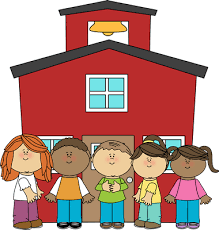 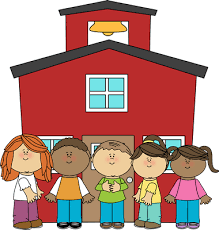 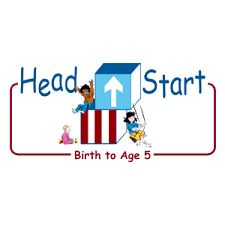 The PAL Letters are developed to support your child’s academic/social-emotional progress and are related to the program’s School Readiness goals.FOCUS BOOKRecommended Read Aloud: Henny Penny by Bonnie Dobkin***Please remember to read aloud to your child daily. We recommend reading a minimum of 3 hours per week with your child.Primary Objectives for the activity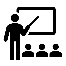 This activity will encourage objective 4 demonstrates traveling skills, 5 demonstrates balancing skills and 14 b engages in sociodramatic play. At home, invite your child to: help you gather materials from around your house, such as boxes, chairs, toys, balls, etc. to be used as part of an imaginary forest. Invite your child to create the forest with you. Talk to your child about things you would find in a forest. “What kind of things do you think we might find in a forest? What animals would we find?” Use your child’s ideas to create a forest using your collected materials. “We could use these boxes for large rocks. What could we use for trees?” After you have created the forest, invite your child to imagine being an animal. “How would a bunny move through the forest?”